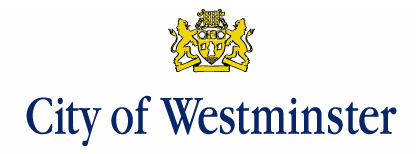 Licensing NewsApplications received and decisions made between Monday 17th April 2017 and Sunday 23rd April 2017 Licensing Act 2003 - Applications received within public consultation periodOther applications within public consultation periodNoneSex Establishments (Local Government (Miscellaneous Provisions) Act 1982 – Applications received within public consultation periodTemporary Event Notices ReceivedLicensing Act 2003 and Gambling Act 2005 Applications determined this weekLicensing Sub-Committee Schedules10am Thursday 27th April 2017 –17th Floor, Westminster City Hall, 64 Victoria Street, SW1E 6QPPlease note that the following schedules for Licensing Sub-Committee hearings are subject to change10am Thursday 4th May 2017 –17th Floor, Westminster City Hall, 64 Victoria Street, SW1E 6QP10am Thursday 11th May 2017 –17th Floor, Westminster City Hall, 64 Victoria Street, SW1E 6QP10am Thursday 18th May 2017 –17th Floor, Westminster City Hall, 64 Victoria Street, SW1E 6QPWardPremisesAddressReference NumberApplication TypeApplication ReasonProposed Change (if applicable - variation only)Last Date For ObjectionBryanston and Dorset SquareRoyal Oak74-76 York Street London W1H 1QN17/04129/LIPVMPremises Licence - Variation - MinorVariationTo change the layout and design in accordance with the plan GK007.16.L0105/05/2017Bryanston and Dorset SquareSportsman Casino Club14-22 Old Quebec Street London W1H 7AF17/04069/LIPVMPremises Licence - Variation - MinorVariationTo vary the plans on the basement only.   Plans attached to this application.05/05/2017Church StreetThe Green Man Public House308 Edgware Road London W2 1DY17/04117/LIPVMPremises Licence - Variation - MinorVariationTo vary the layout of the ground floor only.05/05/2017Hyde ParkPaddington Barge Opposite Hammersmith And City Line EntrancePaddington Central Bishop's Bridge Road London W2 6BA17/04082/LIPNPremises Licence - NewNewN/A17/05/2017Hyde ParkCafe Dylan Dog7 Craven Road London W2 3BP17/03167/LIPNPremises Licence - NewNewN/A02/05/2017Hyde ParkMcDonald's Restaurants Ltd.Macmillan House Paddington Station Praed Street London W2 1BA17/03757/LIPVPremises Licence - VariationVariationTo increase the hours permitted for late night refreshment from 01:00 hours until 03:00.09/05/2017Hyde ParkRoyal Standard Cocktail Bar   RestaurantGround Floor 8 Sale Place London W2 1PH17/03544/LIPVPremises Licence - VariationVariation1) The premises consist of a Ground Floor and basement, both with bars and seating areas. The basement currently is not licensed, so we wish to include that in this variation. 2) There have been some alterations to the Ground Floor which are reflected in the submitted plans 3) We would like to change the name of the premises from 'Rob Roy Public House' to 'Royal Standard Cocktail Bar & Restaurant'02/05/2017Hyde ParkHotel Chocolat (Unit 20)Paddington Station Praed Street London W2 1RH17/04091/LIPVMPremises Licence - Variation - MinorVariationReplace condition 9, 10, 11 and 13 in Annex 2 with the following condition:  The only alcohol sold at the premises shall be wine, port, champagne, prosecco, spiced rum, gin infused with chocolate, chocolate flavoured beer and other chocolate based spirits and products.04/05/2017Hyde ParkThe Gyngleboy27-29 Spring Street London W2 1JA17/03678/LIPVMPremises Licence - Variation - MinorVariationTo vary the layout as shown on the submitted plans.25/04/2017Marylebone High StreetN/A10 Thayer Street London W1U 3JN17/03613/LIPNPremises Licence - NewNewN/A03/05/2017Marylebone High StreetThe Union88-90 George Street London W1U 8PA17/04023/LIREVPReview of a Premises LicenceReviewN/A16/05/2017St James'sSalsa1 Temple Place London WC2R 2PH17/03509/LIPNPremises Licence - NewNewN/A01/05/2017St James'sN/AKing Street Covent Garden London17/03369/LIPNPremises Licence - NewNewN/A27/04/2017St James'sUrban Tea Rooms, 2ASt James's Market London17/03551/LIPNPremises Licence - NewNewN/A02/05/2017St James'sN/A9A Irving Street London WC2H 7AT17/03169/LIPNPremises Licence - NewNewN/A19/05/2017St James'sComedyThe Comedy 7 Oxendon Street London SW1Y 4EE17/03649/LIPVMPremises Licence - Variation - MinorVariationTo vary the layout of the premises in accordance with the plan supplied.  To extend the start time for opening hours to start from 07:00 Monday to Sunday to allow for breakfast.25/04/2017St James'sComedyThe Comedy 7 Oxendon Street London SW1Y 4EE17/04169/LIPVMPremises Licence - Variation - MinorVariationTo vary the layout of the premises in accordance with the plan supplied by the Applicant (Drawing no. 3086-80.1 Revision B (Ground Floor and Basement Floor) and Drawing no. 3086-80.2 Revision B (First Floor and Second Floor)), such variation to have effect upon the completion of works and notified to the Licensing Authority in writing.  Please note: Permitted hours for licensable activities and licensable area to remain as existing.08/05/2017St James'sRadisson Hampshire Hotel31-36 Leicester Square London WC2H 7LH17/04018/LIPVPremises Licence - VariationVariationAlterations to the Ground Floor, relocating reception area and creating lounge area, change to the restaurant layout and replacement of fish and chip shop with small bar area. No changes to hours, licensable activities, or modification of existing conditions.16/05/2017St James'sLondon Film Museum45 Wellington Street London WC2E 7BN17/04163/LIPVPremises Licence - VariationVariationTo extend the hours for licensable activities to 02:00 in the area currently hatched black on the plan attached to the current licence. The London Film Museum hosts events as an ancillary part of their museum operation. The current display is "Bond in Motion". The variation is for selected private and pre-booked events.19/05/2017St James'sDuck   Waffle, Unit 2 St James's Market52 Haymarket London SW1Y 4RP17/03739/LIPVMPremises Licence - Variation - MinorVariationGround (licensable area); - Reconfiguration of bar counter island, theatre kitchen, disabled WC; - Inclusion of fixed seating banquettes; - Removal of greeter station Mezzanine; - Inclusion of basement mezzanine for storage & customer WC's; removal of 1 female WC Basement; - Reconfiguration of back-of-house areas, kitchen, storage, staff room facilities & WC's; - Reposition of public WC's to Mezzanine level;27/04/2017St James'sThe Ritz HotelThe Ritz Hotel 150 - 156 Piccadilly London W1J 9BT17/04060/LIPVPremises Licence - VariationVariationA hotel situated at 150-156 Piccadilly, London, W1J 9BS to be varied as follows: The ground floor layout plan to be amended as follows: 1. The New Garden Courtyard to be removed from the licensed area. 2. The Ritz Jewellery Shop to be added to the licenses area. A copy of the amended ground floor layout plan is attached. Plans of the remaining floors have not been attached to the application as there are no proposed alterations to those floors. To remove all the conditions on the existing licence save for the mandatory conditions and replace with the conditions set out in Section 16.17/05/2017Vincent SquareSt Pauls BookshopSt Pauls By Westminster Cathedral Morpeth Terrace London SW1P 1EP17/03676/LIPNPremises Licence - NewNewN/A05/05/2017Vincent SquareMorpeth Arms Public House58 Millbank London SW1P 4RW17/03803/LIPVMPremises Licence - Variation - MinorVariationTo permit opening hours only on a Sunday from 10:00.  All licensable activities and timings for such licensable activities to remain as existing.28/04/2017WarwickUnit 175, 3D Space Ltd, Pimlico Car ParkWarwick Way London17/03540/LIPNPremises Licence - NewNewN/A02/05/2017WarwickClarendon Public House52 Cambridge Street London SW1V 4QQ17/03218/LIPVPremises Licence - VariationVariationThis is an application to delete condition 30 of the Premises Licence.  The Premises are also NOT within the West End Stress Area and they trade Westminster's Core Hours.    The premises have long traded as a pub and now trade as a pub/hotel with 10 bedrooms for guests.  In our submission the current Licence has a number of safeguards and already promotes the licensing objectives fully.  The premises are well managed and respected, and have not been the subject of any crime and disorder or nuisance issues.  There are comprehensive CCTV conditions in place. There are a number of noise control measures (closing doors and windows, signage, sound limiters etc.) many of which are historic as the premises do not have any regulated entertainment. There are conditions relating to waste collections, deliveries, public safety and accommodation numbers. There is also a Challenge 21 policy. Many of the conditions relate to a different operation and are not relevant to the current hotel, restaurant and pub.   In our submission the premises are over-conditioned for the current operation.  However of most relevance to the deletion of condition 30 is the fact that there is currently a full service restaurant on the ground floor, substantial food and non-intoxicants throughout the premises (condition 13); and waiter and waitress service available throughout (condition 14).  There is no application to change any of the current regulated activities, the regulated hours, the layout of the premises or the accommodation numbers.25/04/2017WarwickRosa's Victoria25 Gillingham Street London SW1V 1HN17/03852/LIPVPremises Licence - VariationVariationThe application seeks to permit later use of the external tables and chairs.  Amend condition 16 to read - Outside tables and chairs shall be rendered unusable by 22:30 each day.   Amend condition 30 to read - There shall be no external consumption of drinks after 22:00.10/05/2017West EndUnit G9Kingly Court London17/03280/LIPNPremises Licence - NewNewN/A25/04/2017West EndUnit 5 Jubilee HouseRamillies Street London17/03847/LIPNPremises Licence - NewNewN/A10/05/2017West EndFirst Floor, Units 1.12 And 1.13Kingly Court London17/03296/LIPNPremises Licence - NewNewN/A25/04/2017West EndN/AMortimer House 37-41 Mortimer Street London W1T 3JH17/03516/LIPNPremises Licence - NewNewN/A01/05/2017West EndPremises Is 17 Ganton Street15-21 Ganton Street London W1F 9BN17/03301/LIPNPremises Licence - NewNewN/A25/04/2017West EndMayfair ExchangeBasement 34 Brook Street Mayfair London W1K 5DN17/03957/LIPVPremises Licence - VariationVariationTo seek approval of alterations to the premises. The alterations comprise of the removal of the private dining rooms and office space. Removal of sandwich counter at end of bar to be replaced with bar counter. Creation of glasswash and dry store behind bar servery. Refurbishment and decoration throughout the premises. To remove condition 14 of Annex 2 of the premises licence which reads "The use of the private dining rooms shall be restricted to persons taking a table meal and any sale of alcohol to those persons will be ancillary to take of a table meal."11/05/2017West EndByronHardy House 16-18 Beak Street London W1F 9RD17/03986/LIPVMPremises Licence - Variation - MinorVariationTo vary the opening hours of the premises to 08:00 Monday to Sunday for breakfast opening (no changes to the permitted hours for alcohol). All licensable activities and timings for such licensable activities to remain as existing.03/05/2017West EndM & C Saatchi36 Golden Square London W1F 9EE17/04161/LIPVMPremises Licence - Variation - MinorVariationTo remove condition 22 under Annex 3 of the premises licence; and to amend condition 11 (to reflect what is currently under condition 22) as follows: "The premises will not be open to the general public; licensable activities, including the sale of alcohol, will only be provided to employees of the premises licence holder and subsidiary / group companies; and agents, servants and bona fide guests. Only these persons shall use the atrium."  This variation is requested for the purposes of clarity only, to ensure that it is clear that employees of subsidiary / other group companies, agents and servants may be in the offices of M&S Saatchi, as well as the company which holds the licence. Currently, condition 22 is similar to, but conflicts with the wording of condition 11 (condition 22 restricts the sale of alcohol to employees, charities and bona fide guests; condition 11 restricts all licensable activities, which would include the sale of alcohol, to those parties plus subsidiary companies, agents and servants, as well as guests).08/05/2017WardPremisesAddressReference NumberApplication TypeApplication ReasonProposed Change (if applicable - variation only)Last Date For ObjectionSt James's14Basement Victory House 14 Leicester Square London WC2H 7NG17/04165/LISEVRSexual Entertainment Venue - RenewalRenewalN/A17/05/2017WardPremisesAddressReference NumberFirst Date of EventLast Date Of EventStart TimeLast TimeEventReceived DateBryanston and Dorset SquareN/A2 Seymour Place London W1H 7NA17/04065/LITENP11/05/201711/05/201718:0020:30This is a promotional meet and greet event for a perfumery brand with the brand owner present for the launch of a new fragrance. We shall be serving alcohol as part of the customer's ticket entry price. The event will take place on the ground floor sales area.20/04/2017Bryanston and Dorset SquareN/ACentre Gardens Montagu Square London W1H 2LA17/04145/LITENN26/06/201726/06/201718:0023:00Private garden party22/04/2017ChurchillOrange Square, Pimlico RoadOrange Square Farmers Market Pimlico Road London SW1W 8NB17/04016/LITENP03/05/201703/05/201718:0021:30The launch of London craft week. The event is a drinks reception for 'Lighting The Square', an art installation by Tom Raffield featuring his Steam-Bent wooden light forms, which will be hanging from the trees in the Orange Square. The event will feature a short Q&A with the artist, Tom and speeches by Key Grosvenor GBI Staff. Drinks and Canapés will be served and background music will be playing. 19/04/2017Hyde ParkN/AHilton London Metropole And Conference Centre 225 Edgware Road London W2 1DH17/04078/LITENN05/05/201706/05/201717:0002:00Bar & Restaurant Serving food and both alcoholic and non-alcoholic drinks. Recorded music played during these times.20/04/2017Hyde ParkN/AHilton London Metropole And Conference Centre 225 Edgware Road London W2 1DH17/04078/LITENN06/05/201707/05/201717:0002:00Bar & Restaurant Serving food and both alcoholic and non-alcoholic drinks. Recorded music played during these times.20/04/2017Hyde ParkN/AHilton London Metropole And Conference Centre 225 Edgware Road London W2 1DH17/04078/LITENN10/05/201711/05/201717:0002:00Bar & Restaurant Serving food and both alcoholic and non-alcoholic drinks. Recorded music played during these times.20/04/2017Hyde ParkN/AHilton London Metropole And Conference Centre 225 Edgware Road London W2 1DH17/04080/LITENN09/05/201710/05/201717:0002:00Bar & Restaurant -Bar and restaurant serving food, alcoholic and non-alcoholic drinks to hotel residents -Recorded music being played.20/04/2017Hyde ParkN/AHilton London Metropole And Conference Centre 225 Edgware Road London W2 1DH17/04080/LITENN10/05/201711/05/201717:0002:00Bar & Restaurant - Bar and restaurant serving food, alcoholic and non-alcoholic drinks to hotel residents -Recorded music being played.20/04/2017Hyde ParkN/AHilton London Metropole And Conference Centre 225 Edgware Road London W2 1DH17/04080/LITENN11/05/201712/05/201717:0002:00Bar & Restaurant -Bar and restaurant serving food, alcoholic and non-alcoholic drinks to hotel residents -Recorded music being played.20/04/2017Hyde ParkN/AHilton London Metropole And Conference Centre 225 Edgware Road London W2 1DH17/04080/LITENN12/05/201713/05/201717:0002:00Bar & Restaurant -Bar and restaurant serving food, alcoholic and non-alcoholic drinks to hotel residents -Recorded music being played.20/04/2017Hyde ParkN/AHilton London Metropole And Conference Centre 225 Edgware Road London W2 1DH17/04080/LITENN13/05/201714/05/201717:0002:00Bar & Restaurant -Bar and restaurant serving food, alcoholic and non-alcoholic drinks to hotel residents -Recorded music being played.20/04/2017Hyde ParkN/AHilton London Metropole And Conference Centre 225 Edgware Road London W2 1DH17/04084/LITENN16/05/201717/05/201717:0002:00Bar & restaurant - Bar & restaurant serving food and alcoholic and non-alcoholic drinks to the hotel residents - Playing of recorded music.20/04/2017Hyde ParkN/AHilton London Metropole And Conference Centre 225 Edgware Road London W2 1DH17/04084/LITENN17/05/201718/05/201717:0002:00Bar & restaurant - Bar & restaurant serving food and alcoholic and non-alcoholic drinks to the hotel residents - Playing of recorded music.20/04/2017Hyde ParkN/AHilton London Metropole And Conference Centre 225 Edgware Road London W2 1DH17/04084/LITENN18/05/201719/05/201717:0002:00Bar & restaurant -Bar & restaurant serving food and alcoholic and non-alcoholic drinks to the hotel residents - Playing of recorded music.20/04/2017Hyde ParkN/AHilton London Metropole And Conference Centre 225 Edgware Road London W2 1DH17/04084/LITENN19/05/201720/05/201717:0002:00Bar & restaurant -Bar & restaurant serving food and alcoholic and non-alcoholic drinks to the hotel residents - Playing of recorded music.20/04/2017Hyde ParkN/AHilton London Metropole And Conference Centre 225 Edgware Road London W2 1DH17/04084/LITENN20/05/201721/05/201717:0002:00Bar & restaurant -Bar & restaurant serving food and alcoholic and non-alcoholic drinks to the hotel residents -Playing of recorded music.20/04/2017Knightsbridge and BelgraviaN/A17 Hobart Place London SW1W 0HH17/04142/LITENP29/04/201730/04/201700:0003:00Private party of a known customer at Eaton Square Bar. We will provide licensed security doormen, CCTV is running and we confirm that: - Last entry will be at 01:00 (even though all customers will be present before 01:00) - All customers will be off the premises by 03:00 - No glass  & amp; no drinks will be allowed outside - All premises licence conditions to apply22/04/2017Marylebone High StreetN/A23 Barrett Street London W1U 1BF17/04121/LITENN08/06/201708/06/201709:0019:00An annual charity event to raise money for a great cause - One Great Day in association with Great Ormond Street Hospital for children. The all-day event involving local residents, workers and shoppers will include a series of fundraising activities including a cyclathon, live unamplified music and dancing. Un-amplified live entertainment throughout the day (TLF buskers). Swing Band to play alongside dancers to finish the event approx. 4/5 - 6/7pm.20/04/2017St James'sN/AUnit 34B Trocadero 19 Rupert Street London W1D 7PN17/03932/LITENP25/04/201729/04/201710:0023:59The premises licence for the premises, which had been in place for over 20 years, was recently lost as the result of a mistake during conveyancing of the premises to the applicant, Mr Eid. A new premises licence has been applied for and the TEN's are applied for in order to enable the premises to operate for four days a week as a licensed restaurant. All the conditions required by the police in an email dated 21st March 2017 at 08.27 from Reaz Guerra of the police licensing department at Westminster to myself, are agreed as applying to this TEN.17/04/2017St James'sBe At One23 Wellington Street London WC2E 7DA17/03939/LITENP28/05/201729/05/201722:3002:00Minimum of 1 SIA Registered door staff will work on the event, all wearing high visibility jackets -Sound system will be limited in line with requirement set by Westminster City Council (No noise generated on the premises, or by its associated plant or equipment, shall emanate from the premises nor vibration be transmitted through the structure of the premises which gives rise to a nuisance. Loudspeakers shall not be located in the entrance lobby or outside the premises building. All windows and external doors shall be kept closed after 21:00 hours, or at any time when regulated entertainment takes place, except for the immediate access and egress of persons. Notices shall be prominently displayed at all exits requesting patrons to respect the needs of local residents and businesses and leave the area quietly. Patrons permitted to temporarily leave and then re-enter the premises, e.g. to smoke, shall be limited to 6 persons at any one time. Patrons permitted to temporarily leave and then re-enter the premises, e.g. to smoke, shall not be permitted to take drinks or glass containers with them. ) -A taxi service will be available for customers -Free water will be available at the bar -No entry / re-entry after 1am, with the exception of maximum of 6 smokers at the time in designated smoking area, supervised by SIA - We will abide by all our current premises license conditions throughout the duration of the TEN17/04/2017St James'sN/AHungerford House Victoria Embankment London WC2N 6PA17/03948/LITENP01/05/201701/05/201702:0004:00Promoted Event - Aura 1. All conditions of the premises licence will be complied with for the duration of the TEN. 2. No entry or re-entry to the premises after 02:00 hours, save for smokers. 3. Door staff to wear high vis jackets at the entrance to the premises.18/04/2017St James'sThe Club At The Ivy9 West Street London WC2H 9NE17/04009/LITENP07/05/201708/05/201722:3002:00The event taking place is a wedding reception. We have pre-consulted with Reaz Guerra, Police Licensing Officer, and Ian Watson, Senior Environmental Health Officer, who are agreeable to our application. There will be a last entry time at the premises of 01:00 hours.18/04/2017St James'sN/ABuckingham 62 Petty France London SW1H 9EU17/04017/LITENP12/06/201713/06/201723:0002:00Provision of late night refreshments to members of the royal guard and bands after beating retreat and rehearsals for trooping the colour. Mechanical music to be played throughout the evening, volume to be lowered accordingly after 10pm and further adjustments made if necessary, noise level to be monitored by management using decibel reader app. Management responsible to control noise when customers outside  & amp; leaving the premises. Use of the whole pub (ground floor area only). All licencing restrictions will apply throughout the course of the TEN, Drinks not to be taken outside and smokers to have separate controlled area after 11pm ( no more than 4 customers allowed outside at a time) to control noise levels. Party to be controlled by management no SIA security required.19/04/2017St James'sN/ABuckingham 62 Petty France London SW1H 9EU17/04017/LITENP13/06/201713/06/201723:0002:00Provision of late night refreshments to members of the royal guard and bands after beating retreat and rehearsals for trooping the colour. Mechanical music to be played throughout the evening, volume to be lowered accordingly after 10pm and further adjustments made if necessary, noise level to be monitored by management using decibel reader app. Management responsible to control noise when customers outside  & amp; leaving the premises. Use of the whole pub (ground floor area only). All licencing restrictions will apply throughout the course of the TEN, Drinks not to be taken outside and smokers to have separate controlled area after 11pm ( no more than 4 customers allowed outside at a time) to control noise levels. Party to be controlled by management no SIA security required.19/04/2017St James'sN/ABuckingham 62 Petty France London SW1H 9EU17/04017/LITENP14/06/201715/06/201723:0002:00Provision of late night refreshments to members of the royal guard and bands after beating retreat and rehearsals for trooping the colour. Mechanical music to be played throughout the evening, volume to be lowered accordingly after 10pm and further adjustments made if necessary, noise level to be monitored by management using decibel reader app. Management responsible to control noise when customers outside  & amp; leaving the premises. Use of the whole pub (ground floor area only). All licencing restrictions will apply throughout the course of the TEN, Drinks not to be taken outside and smokers to have separate controlled area after 11pm ( no more than 4 customers allowed outside at a time) to control noise levels. Party to be controlled by management no SIA security required.19/04/2017St James'sN/ABuckingham 62 Petty France London SW1H 9EU17/04017/LITENP15/06/201716/06/201723:0002:00Provision of late night refreshments to members of the royal guard and bands after beating retreat and rehearsals for trooping the colour. Mechanical music to be played throughout the evening, volume to be lowered accordingly after 10pm and further adjustments made if necessary, noise level to be monitored by management using decibel reader app. Management responsible to control noise when customers outside  & amp; leaving the premises. Use of the whole pub (ground floor area only). All licencing restrictions will apply throughout the course of the TEN, Drinks not to be taken outside and smokers to have separate controlled area after 11pm ( no more than 4 customers allowed outside at a time) to control noise levels. Party to be controlled by management no SIA security required.19/04/2017St James'sN/ABasement And Ground Floor 13 Mason's Yard London SW1Y 6BU17/04039/LITENP30/04/201701/05/201722:3004:45Extension of all licensable activities for a private event from 22:30 to 04:45 hours on Sunday night (Monday morning) to accommodate patrons. The operator has agreed to give the following undertakings: - No entry or re-entry to the premises after 01.30 hours, save for smokers. - Persons exiting the premises to smoke shall be limited to 10 persons at any one time and shall be kept within the designated smoking area and supervised by staff at all times. - No drinks to be taken outside of the venue. - A minimum of 2 SIA staff to be stationed at the front door entrance during the event and shall wear high-visibility Yellow jackets or tabards. - All other premises licence conditions, apart from any amendments on this TEN, to apply.19/04/2017St James'sN/A58 St Martin's Lane London WC2N 4EA17/04071/LITENP01/05/201701/05/201700:0002:00Until 02:00 am with 30 minutes drinking up time on both floors, on Sunday 30th of April for May bank holiday.  We agree to adhere to all of our current licence conditions during the TEN.20/04/2017St James'sN/A45 Wellington Street London WC2E 7BN17/04076/LITENP22/07/201723/07/201719:0001:00Private party held at the museum20/04/2017St James'sN/ABasement And Ground Floor 6-7 Lisle Street London WC2H 7BG17/04096/LITENP29/04/201729/04/201710:0023:59Sale of alcohol to customers to the restaurant sitting down and ancillary to their meals.  Provision of late night refreshment for consumption on the premises only.  The premises shall only operate as a restaurant (i) in which customers are shown to their table, (ii) where the supply of alcohol is by waiter or waitress service only, (iii) which provide food in the form of substantial table meals that are prepared on the premises and are served and consumed at the table using non disposable crockery, (iv) which do not provide any take away service of food or drink for immediate consumption, (v) which do not provide any take away service of food or drink after 23.00, and (vi) where alcohol shall not be sold or supplied, otherwise than for consumption by persons who are seated in the premises and bona fide taking substantial table meals there, and provided always that the consumption of alcohol by such persons is ancillary to taking such meals. Notwithstanding this condition customers are permitted to take from the premises part consumed and resealed bottles of wine supplied ancillary to their meal20/04/2017St James'sN/ABasement And Ground Floor 6-7 Lisle Street London WC2H 7BG17/04096/LITENP30/04/201730/04/201710:0023:59Sale of alcohol to customers to the restaurant sitting down and ancillary to their meals.  Provision of late night refreshment for consumption on the premises only.  The premises shall only operate as a restaurant (i) in which customers are shown to their table, (ii) where the supply of alcohol is by waiter or waitress service only, (iii) which provide food in the form of substantial table meals that are prepared on the premises and are served and consumed at the table using non disposable crockery, (iv) which do not provide any take away service of food or drink for immediate consumption, (v) which do not provide any take away service of food or drink after 23.00, and (vi) where alcohol shall not be sold or supplied, otherwise than for consumption by persons who are seated in the premises and bona fide taking substantial table meals there, and provided always that the consumption of alcohol by such persons is ancillary to taking such meals. Notwithstanding this condition customers are permitted to take from the premises part consumed and resealed bottles of wine supplied ancillary to their meal20/04/2017St James'sVilliers 31a31 Villiers Street London WC2N 6ND17/04114/LITENP28/04/201728/04/201700:0002:00Seasonal trading, all Premises Licence Conditions apply; No drinks will be taken outside, A maximum of ten smokers outside at any time.21/04/2017St James'sVilliers 31a31 Villiers Street London WC2N 6ND17/04114/LITENP29/04/201729/04/201700:0002:00Seasonal trading, all Premises Licence Conditions apply; No drinks will be taken outside, A maximum of ten smokers outside at any time.21/04/2017St James'sVilliers 31a31 Villiers Street London WC2N 6ND17/04114/LITENP30/04/201730/04/201700:0002:00Seasonal trading, all Premises Licence Conditions apply; No drinks will be taken outside, A maximum of ten smokers outside at any time.21/04/2017St James'sN/A65 Long Acre London WC2E 9JD17/04127/LITENP24/06/201725/06/201723:5902:00Our Upstairs Bar has been hired exclusively for a private birthday party. Security will be arranged and present on the evening, to assist us in managing this event.21/04/2017St James'sWonderland Shop192 Piccadilly London W1J 9ET17/04132/LITENN18/05/201718/05/201719:0022:00The event signals the start of a two week period for selection of clothing and accessories to be on sale within the shop. The particular products are collaboration between Sponge bob (Nickelodeon) as a selection of fashion designers. The event will run on Thursday 18th May, starting at 7pm and ending at 10pm. Recorded music will be played (we have the appropriate PRS license and can provide the registration number if necessary) and limited alcohol served (but not sold). Individuals attending will be invite only and there will be licensed security on the door to ensure it is not open to the public. During the event the shop will still be selling products (to those invited to the event). In addition there will be a manned 'stock customisation booth' which will be used to print on products. All third party vendors attending the event have their own general liability insurance in place. We have also obtained general liability insurance specific to the event. 20/04/2017St James'sCovent Garden Grind42 Maiden Lane London WC2E 7LJ17/04170/LITENP20/05/201721/05/201723:0003:00Birthday Party, 50 people for drinks, food and dance. Security is booked from start to end. All activity will be inside the space.21/04/2017West EndN/A4 - 6 Glasshouse Street London W1B 5DQ17/03942/LITENP01/05/201701/05/201700:3004:00Extension of Premises Licence - Bank Holiday 1. The conditions attached to the premises licence will be complied with for the duration of the TEN. 2. Door staff at the entrance to the premises will wear high vis jackets from 01:00 hours.  3. Last entry to the venue will be 02:00 hours, except for smokers.18/04/2017West EndN/A10 Beak Street London W1F 9RA17/03944/LITENP01/05/201701/05/201700:3004:00Promoted Event - Nocturnal 1. The conditions on the premises licence will be complied with for the duration of the TEN. 2. The last entry time, save for smokers will be 02:00 hours. 3. Door staff at the entrance to the premises will wear high vis jackets.18/04/2017West EndN/A80-82 Wardour Street London W1F 0TG17/03959/LITENP28/06/201729/06/201719:0002:00Corporate Event18/04/2017West EndN/ABasement And Ground Floor 25 Carnaby Street London W1F 7DE17/03963/LITENN01/05/201701/05/201716:0019:00We are looking to work with trendy Dalston based café, Palm vaults (www.palmvaults.com) Palm vaults, the super cool ‘instagramable’ café based in East London, and we would like to have a pop up cafe in Carnaby Street Female basement. The basement will have a complete palm vaults takeover with table tops, chairs and lots of greenery and plants.  Matcha, Velvet and normal lattes will be served from the bar; shoppers can enjoy either meringue gems or cake to complement their coffee.  From 5pm the Palm Vaults coffee will take on a twist serving Pink Espresso Martinis and Pink Gin Fizz's The café and bar would not be trading drinks, but more a gift to customers shopping with us and signed up to our CRM database as they would receive a free coffee/drink. It was more of a prolonged activity that would also be up and running during the GQ shopping night also.18/04/2017West EndN/ABasement And Ground Floor 25 Carnaby Street London W1F 7DE17/03963/LITENN02/05/201702/05/201716:0019:00We are looking to work with trendy Dalston based café, Palm vaults (www.palmvaults.com) Palm vaults, the super cool ‘instagramable’ café based in East London, and we would like to have a pop up cafe in Carnaby Street Female basement. The basement will have a complete palm vaults takeover with table tops, chairs and lots of greenery and plants.  Matcha, Velvet and normal lattes will be served from the bar; shoppers can enjoy either meringue gems or cake to complement their coffee.  From 5pm the Palm Vaults coffee will take on a twist serving Pink Espresso Martinis and Pink Gin Fizz's The café and bar would not be trading drinks, but more a gift to customers shopping with us and signed up to our CRM database as they would receive a free coffee/drink. It was more of a prolonged activity that would also be up and running during the GQ shopping night also.18/04/2017West EndN/ABasement And Ground Floor 25 Carnaby Street London W1F 7DE17/03963/LITENN03/05/201703/05/201716:0019:00We are looking to work with trendy Dalston based café, Palm vaults (www.palmvaults.com) Palm vaults, the super cool ‘instagramable’ café based in East London, and we would like to have a pop up cafe in Carnaby Street Female basement. The basement will have a complete palm vaults takeover with table tops, chairs and lots of greenery and plants.  Matcha, Velvet and normal lattes will be served from the bar; shoppers can enjoy either meringue gems or cake to complement their coffee.  From 5pm the Palm Vaults coffee will take on a twist serving Pink Espresso Martinis and Pink Gin Fizz's The café and bar would not be trading drinks, but more a gift to customers shopping with us and signed up to our CRM database as they would receive a free coffee/drink. It was more of a prolonged activity that would also be up and running during the GQ shopping night also.18/04/2017West EndN/ABasement And Ground Floor 25 Carnaby Street London W1F 7DE17/03963/LITENN04/05/201704/05/201716:0020:00We are looking to work with trendy Dalston based café, Palm vaults (www.palmvaults.com) Palm vaults, the super cool ‘instagramable’ café based in East London, and we would like to have a pop up cafe in Carnaby Street Female basement. The basement will have a complete palm vaults takeover with table tops, chairs and lots of greenery and plants.  Matcha, Velvet and normal lattes will be served from the bar; shoppers can enjoy either meringue gems or cake to complement their coffee.  From 5pm the Palm Vaults coffee will take on a twist serving Pink Espresso Martinis and Pink Gin Fizz's The café and bar would not be trading drinks, but more a gift to customers shopping with us and signed up to our CRM database as they would receive a free coffee/drink. It was more of a prolonged activity that would also be up and running during the GQ shopping night also.18/04/2017West EndN/ABasement And Ground Floor 25 Carnaby Street London W1F 7DE17/03963/LITENN05/05/201705/05/201716:0019:00We are looking to work with trendy Dalston based café, Palm vaults (www.palmvaults.com) Palm vaults, the super cool ‘instagramable’ café based in East London, and we would like to have a pop up cafe in Carnaby Street Female basement. The basement will have a complete palm vaults takeover with table tops, chairs and lots of greenery and plants.  Matcha, Velvet and normal lattes will be served from the bar; shoppers can enjoy either meringue gems or cake to complement their coffee.  From 5pm the Palm Vaults coffee will take on a twist serving Pink Espresso Martinis and Pink Gin Fizz's The café and bar would not be trading drinks, but more a gift to customers shopping with us and signed up to our CRM database as they would receive a free coffee/drink. It was more of a prolonged activity that would also be up and running during the GQ shopping night also.18/04/2017West EndN/ABasement And Ground Floor 25 Carnaby Street London W1F 7DE17/03963/LITENN06/05/201706/05/201716:0019:00We are looking to work with trendy Dalston based café, Palm vaults (www.palmvaults.com) Palm vaults, the super cool ‘instagramable’ café based in East London, and we would like to have a pop up cafe in Carnaby Street Female basement. The basement will have a complete palm vaults takeover with table tops, chairs and lots of greenery and plants.  Matcha, Velvet and normal lattes will be served from the bar; shoppers can enjoy either meringue gems or cake to complement their coffee.  From 5pm the Palm Vaults coffee will take on a twist serving Pink Espresso Martinis and Pink Gin Fizz's The café and bar would not be trading drinks, but more a gift to customers shopping with us and signed up to our CRM database as they would receive a free coffee/drink. It was more of a prolonged activity that would also be up and running during the GQ shopping night also.18/04/2017West EndN/ABasement And Ground Floor 25 Carnaby Street London W1F 7DE17/03963/LITENN07/05/201707/05/201716:0018:00We are looking to work with trendy Dalston based café, Palm vaults (www.palmvaults.com) Palm vaults, the super cool ‘instagramable’ café based in East London, and we would like to have a pop up cafe in Carnaby Street Female basement. The basement will have a complete palm vaults takeover with table tops, chairs and lots of greenery and plants.  Matcha, Velvet and normal lattes will be served from the bar; shoppers can enjoy either meringue gems or cake to complement their coffee.  From 5pm the Palm Vaults coffee will take on a twist serving Pink Espresso Martinis and Pink Gin Fizz's The café and bar would not be trading drinks, but more a gift to customers shopping with us and signed up to our CRM database as they would receive a free coffee/drink. It was more of a prolonged activity that would also be up and running during the GQ shopping night also.18/04/2017West EndN/A2 Bateman Street London W1D 4AE17/03965/LITENP28/04/201729/04/201719:0002:00Please note i have discussed with Reaz from the Police and sent an email outlining agreed conditions with the police.  Bank holiday party, birthday party and event.  We will be having three security at the venue from 19.00 every day, 2 based outside to monitor patrons entering the bar one of which will check the inside every thirty minutes. The other shall be based inside to monitor the upstairs area.18/04/2017West EndN/A2 Bateman Street London W1D 4AE17/03965/LITENP29/04/201729/04/201719:0002:00Please note i have discussed with Reaz from the Police and sent an email outlining agreed conditions with the police.  Bank holiday party, birthday party and event.  We will be having three security at the venue from 19.00 every day, 2 based outside to monitor patrons entering the bar one of which will check the inside every thirty minutes. The other shall be based inside to monitor the upstairs area.18/04/2017West EndN/A2 Bateman Street London W1D 4AE17/03965/LITENP30/04/201701/05/201719:0002:00Please note i have discussed with Reaz from the Police and sent an email outlining agreed conditions with the police.  Bank holiday party, birthday party and event.  We will be having three security at the venue from 19.00 every day, 2 based outside to monitor patrons entering the bar one of which will check the inside every thirty minutes. The other shall be based inside to monitor the upstairs area.18/04/2017West EndN/A37 Cavendish Square London W1G 0PL17/03976/LITENP07/07/201707/07/201700:0003:00We have an existing licence until midnight on Thursdays in our basement events space, but would like to extend this until 3AM (to match our Friday and Saturday opening hours), to allow a post-gig 'Kings of Leon' themed club night following the Kings of Leon performance in Hyde Park that evening. The club night will be run by one of our regular promoters, the team behind our monthly nights 'Coffin Dodgers Disco' and 'Feeling Gloomy'. We will ensure all licensing objectives are met, as per the Licensing Act 2003 and the conditions on our Premises Licence. The provision of our regular SIA Registered Door Security (Pavilion Security - Nick 0798955857), plus an additional member of SIA Registered Security Staff to help with entry controls, will enable us to regulate the night safely; security will be wearing high-vis vests and no more than 10 people at one time will be permitted outside to smoke after midnight.18/04/2017West EndN/A37 Cavendish Square London W1G 0PL17/03976/LITENP07/07/201707/07/201700:0003:00We have an existing licence until midnight on Thursdays in our basement events space, but would like to extend this until 3AM (to match our Friday and Saturday opening hours), to allow a post-gig 'Kings of Leon' themed club night following the Kings of Leon performance in Hyde Park that evening. The club night will be run by one of our regular promoters, the team behind our monthly nights 'Coffin Dodgers Disco' and 'Feeling Gloomy'. We will ensure all licensing objectives are met, as per the Licensing Act 2003 and the conditions on our Premises Licence. The provision of our regular SIA Registered Door Security (Pavilion Security - Nick 0798955857), plus an additional member of SA Registered Security Staff to help with entry controls, will enable us to regulate the night safely; security will be wearing high-viz vests and no more than 10 people at one time will be permitted outside to smoke after midnight.18/04/2017West EndN/A10 Beak Street London W1F 9RA17/03996/LITENP29/05/201729/05/201703:0004:00Extension of Premises Licence.18/04/2017West EndNCP Car ParkCar Park 32 Brewer Street London W1F 0ST17/03999/LITENP06/05/201706/05/201713:0017:00The event will be hosted by Women for Women international UK. It is a charity car boot sale. Entrance will be ticketed only at a fee of £10. The event will take place on 6th May and be open to the public from 13:00 hours - 17:00 hours. All alcohol will be on sales only and there will be a DJ. There will be a minimum of 2 security staff members at the event at all times. We have pre-consulted with Reaz Guerra, Police licensing officer and Ian Watson, Senior Environmental Health Officer prior to submission of the application.18/04/2017West EndThirst23 - 24 Bateman Street London W1D 3AH17/04003/LITENP30/04/201701/05/201719:0003:00Bank holiday Sunday party for staff and regulars18/04/2017West EndN/A50 Davies Street London W1K 5JE17/04020/LITENP18/05/201719/05/201716:0003:00Exclusive event for Universal Studios Ivor Novello Awards after party. Guests will be eating & drinking and will have exclusive hire of the whole venue - Ground floor & first floor. 200 guests.19/04/2017West EndDuke Of Wellington77 Wardour Street London W1D 6QA17/04050/LITENP29/04/201729/04/201700:0101:00Extension to trading hours for the Bank Holiday period. All existing premises licence conditions will be adhered to Last entry time will be midnight No drinks will be permitted outside after midnight (29th April) and 23:30 (30th April) Alcohol sales during the TEN's will be on sales only An area on Winett St will be provided for smokers 3 SIA door staff will be employed. As discussed with Reaz Guerra, 19.04.2017 19/04/2017West EndDuke Of Wellington77 Wardour Street London W1D 6QA17/04050/LITENP30/04/201701/05/201723:3001:00Extension to trading hours for the Bank Holiday period. All existing premises licence conditions will be adhered to Last entry time will be midnight No drinks will be permitted outside after midnight (29th April) and 23:30 (30th April) Alcohol sales during the TEN's will be on sales only An area on Winett St will be provided for smokers 3 SIA door staff will be employed. As discussed with Reaz Guerra, 19.04.201719/04/2017West EndComptons Of Soho51 - 53 Old Compton Street London W1D 6HN17/04055/LITENP29/04/201730/04/201700:0102:00DJ from 21:00 - 00:00 on Saturday Evening19/04/2017West EndN/A201-203 Wardour Street London W1F 8ZD17/04059/LITENP30/04/201701/05/201723:5903:00This will be an internally promoted event to capitalize on the increased trade levels of the bank holiday weekend. We are seeking to extend our normal licensing hours on Sunday evening and will be emulating the activities of our normal Saturday evening on Sunday. This will consist of choreographed dance shows from our in house dancers the "Harrys Honeys," the first show commencing at approximately 9pm, then 11pm and their final performance at 1am with intermittent smaller performances throughout the evening. Live Music from one of our house bands. 2 x 45min sets. The first set commencing at 10pm, then a 15min break and their final set commencing at 11pm finishing at 11:45pm. The band will be playing Rock/Blues/Pop covers as per our policy. After the band one of our regular DJ's will play a set until approximately 02:45am when we will have a gradual wind down period of the music as we gradually bring the lights up before we begin our dispersal.  We will promote the event through our Dirty Harrys Social media channels as a "Bank Holiday Weekender," and will be proactively focused on pre-booked business of dinner  & drinks etc.  Persons will  charged a minimum of £5 entry from 11pm20/04/2017West EndN/ABasement And Ground Floor National House 60-66 Wardour Street London W1F 0TA17/04061/LITENP09/07/201709/07/201700:0005:00Pride trade-  The following undertakings are given: Operational conditions will apply CCTV will be operation No new entries or re-entries after 3am (save for smokers)   After 10.00pm there will be a minimum of 4 SIA on duty No off sales Security outside to wear hi-viz vests after 3am The venue will liaise with Pride organisers and comply with their reasonable requests and display Pride stickers etc. as requested.20/04/2017West EndN/AOpen Space Berkeley Square London W1J 6EB17/04063/LITENP14/09/201714/09/201715:0023:00The nature of the event is the Lapada Art  & Antiques Fair which is now in its 8th year.  It runs for one week and is a paid ticketed event.  Our visitors are art and antique enthusiasts.  The reason for the TEN is we have a fine dining restaurant on the premises where we sell/serve wine with lunch/dinner for our visitors.20/04/2017West EndN/AOpen Space Berkeley Square London W1J 6EB17/04063/LITENP15/09/201714/09/201711:0023:00The nature of the event is the Lapada Art  & Antiques Fair which is now in its 8th year.  It runs for one week and is a paid ticketed event.  Our visitors are art and antique enthusiasts.  The reason for the TEN is we have a fine dining restaurant on the premises where we sell/serve wine with lunch/dinner for our visitors.20/04/2017West EndN/AOpen Space Berkeley Square London W1J 6EB17/04063/LITENP16/09/201716/09/201711:0023:00The nature of the event is the Lapada Art  & Antiques Fair which is now in its 8th year.  It runs for one week and is a paid ticketed event.  Our visitors are art and antique enthusiasts.  The reason for the TEN is we have a fine dining restaurant on the premises where we sell/serve wine with lunch/dinner for our visitors.20/04/2017West EndN/AOpen Space Berkeley Square London W1J 6EB17/04063/LITENP17/09/201717/09/201711:0023:00The nature of the event is the Lapada Art  & Antiques Fair which is now in its 8th year.  It runs for one week and is a paid ticketed event.  Our visitors are art and antique enthusiasts.  The reason for the TEN is we have a fine dining restaurant on the premises where we sell/serve wine with lunch/dinner for our visitors.20/04/2017West EndN/AOpen Space Berkeley Square London W1J 6EB17/04063/LITENP18/09/201718/09/201711:0023:00The nature of the event is the Lapada Art  & Antiques Fair which is now in its 8th year.  It runs for one week and is a paid ticketed event.  Our visitors are art and antique enthusiasts.  The reason for the TEN is we have a fine dining restaurant on the premises where we sell/serve wine with lunch/dinner for our visitors.20/04/2017West EndN/AOpen Space Berkeley Square London W1J 6EB17/04063/LITENP19/09/201719/09/201711:0023:00The nature of the event is the Lapada Art  & Antiques Fair which is now in its 8th year.  It runs for one week and is a paid ticketed event.  Our visitors are art and antique enthusiasts.  The reason for the TEN is we have a fine dining restaurant on the premises where we sell/serve wine with lunch/dinner for our visitors.20/04/2017West EndN/AOpen Space Berkeley Square London W1J 6EB17/04063/LITENP20/09/201720/09/201711:0019:00The nature of the event is the Lapada Art  & Antiques Fair which is now in its 8th year.  It runs for one week and is a paid ticketed event.  Our visitors are art and antique enthusiasts.  The reason for the TEN is we have a fine dining restaurant on the premises where we sell/serve wine with lunch/dinner for our visitors.20/04/2017West EndN/A13 Kingly Court London W1B 5PW17/04067/LITENP01/05/201701/05/201700:0002:00Extra two hours, until 02:00, on Sunday 30th of April, for May bank holiday.  We agree to adhere to all of our current licence conditions during the TEN.20/04/2017West EndMister Lasagna53 Rupert Street London W1D 7PH17/04068/LITENP08/07/201709/07/201719:0002:00Gay Pride Event with Pay Bar.20/04/2017West EndN/A15 Bruton Lane London W1J 6JD17/04073/LITENP01/05/201701/05/201700:0002:00Last orders increased to 02:00 on Sunday 20th of April for May bank holiday, with an additional 30 minutes for drinking up time. Additional hour to our current entrance hours until 01:30. We agree to adhere to all of our current licence conditions during the TEN.20/04/2017West EndChinawhiteWhole Building Mappin House 4 Winsley Street London W1W 8HF17/04116/LITENP14/05/201715/05/201722:3003:00Guest list only. We can confirm that the operator will give the following undertakings: - Alcohol will not be permitted to be taken outside the building. - Other than the hours all other licence conditions will be complied with. - No entry or re-entry to the premises after 01:30 hours, save for smokers. - No more than 15 smokers outside at any given time. - Everyone will be searched coming in and upon re-entry. - Club ID Scan, a metal detecting wand and full pat-downs will all be employed. - All security outside will be wearing high vis jackets. - At least 4 SIA staff in high-visibility jackets to be outside the premises, 2 inside the front door, 2 floating and 4 in the basement downstairs. (At least 2 female door supervisors will be present.) Please note that a Risk Assessment Form 696 is attached to this application.20/04/2017West EndChinawhiteWhole Building Mappin House 4 Winsley Street London W1W 8HF17/04118/LITENP07/05/201708/05/201722:3003:00Guest list only. We can confirm that the operator will give the following undertakings: - Alcohol will not be permitted to be taken outside the building. - Other than the hours all other licence conditions will be complied with. - No entry or re-entry to the premises after 01:30 hours, save for smokers. - No more than 15 smokers outside at any given time. - Everyone will be searched coming in and upon re-entry. - Club ID Scan, a metal detecting wand and full pat-downs will all be employed. - All security outside will be wearing high vis jackets. - At least 4 SIA staff in high-visibility jackets to be outside the premises, 2 inside the front door, 2 floating and 4 in the basement downstairs. (At least 2 female door supervisors will be present.) Please note that a Risk Assessment Form 696 is attached to this application.20/04/2017West EndN/ARoyal George 133 Charing Cross Road London WC2H 0EA17/04147/LITENP08/05/201709/05/201718:0002:00Event for the employees of Mitchells and Butlers plc. Closed to the public. Pavilion Security will provide door staff to make sure only those employed by the company are granted entry. Entry will only be granted with valid payslip and/or Mitchells and Butler's ID card. Bag checks will be carried out on all those entering. All members of management and personal license holders will be working to ensure all licensing objectives are adhered to. The DPS will be running the door to ensure control measures are carried out.23/04/2017West EndDewhurst House3 Winnett Street London W1D 6JY17/04164/LITENP08/05/201713/05/201712:0023:00A sushi bar23/04/2017West EndRupert Street Bar50 Rupert Street London W1D 6DR17/04176/LITENP27/05/201728/05/201700:0101:00Extension to trading hours for the Bank Holiday weekend21/04/2017West EndThe Kings Arms Public House23 Poland Street London W1F 8QJ17/04187/LITENP14/05/201714/05/201719:3000:00Gay Pride Fundraising Event All existing conditions to be adhered to No new entries from 22:30 hrs. No outside drinking from 22:30 hrs. Designated area provided for smokers 1 SIA security to be employed As discussed with R. Guerra, 21.04.201721/04/2017WestbourneN/A60 Great Western Road London W11 1AA17/04024/LITENP29/04/201730/04/201720:0001:00We will be showing the Anthony Joshua vs. Vladmir Klitschko fight and would like to extend the hours of the licences until 0100 in case the fight runs later than scheduled19/04/2017WardPremisesAddressReference NumberLicence TypeDetermined DateDecisionKnightsbridge and BelgraviaMandarin Oriental Hyde Park66 Knightsbridge London SW1X 7LA17/02003/LIPVPremises Licence - Variation19/04/2017Granted under Delegated AuthorityMarylebone High StreetCaravanYalding House 152 - 156 Great Portland Street London W1W 6QA17/01171/LIPNPremises Licence - New20/04/2017Granted by Licensing Sub CommitteeRegent's ParkWarner StandGround Floor Lords Cricket Ground St John's Wood Road London NW8 8QZ17/01651/LIPNPremises Licence - New20/04/2017Granted by Licensing Sub CommitteeSt James'sGourmet Kitchen34 Lisle Street London WC2H 7BD17/01541/LIPNPremises Licence - New20/04/2017Granted by Licensing Sub CommitteeSt James'sRoyal Ballet School46-47 Floral Street London WC2E 9DS17/03215/LIPVMPremises Licence - Variation - Minor18/04/2017Granted under Delegated AuthoritySt James'sThai Tho Soho42 Rupert Street London W1D 6DP17/03013/LIPVMPremises Licence - Variation - Minor18/04/2017Granted under Delegated AuthoritySt James'sThe Trafalgar Hotel2 Spring Gardens London SW1A 2TS17/01130/LIPVPremises Licence - Variation19/04/2017Granted under Delegated AuthorityWest EndThe Quaich Whisky Shop34 Lexington Street London17/00898/LIPNPremises Licence - New20/04/2017Granted by Licensing Sub CommitteeWest End28/5017-19 Maddox Street London W1S 2QH17/02365/LIPVPremises Licence - Variation20/04/2017Granted under Delegated AuthorityLSC DateReference NumberLicence TypePremisesAddressWardVariation27/04/201717/01346/LIPVPremises Licence - VariationPanetteria22 Paddington Street London W1U 5QRMarylebone High StreetPermit on sales to no more than 25 seated persons taking food between midday and 22:0027/04/201717/00767/LIPVPremises Licence - VariationCrocker's Folly23 - 24 Aberdeen Place London NW8 8JRRegent's ParkThe time 21:00 hours shall be replaced with 23:00 in condition 24,26,27 and 29. This will enable patrons to sit outside the Premises for an additional period. The proposed variation shall not apply to the external area to the left of the entrance door as set out in condition 27.27/04/201717/01572/LIPNPremises Licence - NewN/A85 Piccadilly London W1J 7NBWest EndN/A27/04/201717/02305/LIPVPremises Licence - VariationFoxlow8-10 Lower James Street London W1F 9ELWest EndPart A:  To permit the sale of alcohol to commence at 08:00 Monday to Sunday.  Part B:  To extend the permitted hours for the sale of alcohol and late night refreshment until 01:00 the morning following Friday and Saturday evenings. Condition 21 attached to the licence requires the premises to operate only as a restaurant and this condition will continue to have effect during the hours proposed above.LSC DateReference NumberLicence TypePremisesAddressWardVariation04/05/201717/02037/LIPNPremises Licence - NewThe Frog35 Southampton Street London WC2E 7HESt James'sN/A04/05/201717/02223/LIPVPremises Licence - VariationArt Of Tapas16 Churton Street London SW1V 2LLWarwickTo relax condition 15 (Model Condition 66) to allow the sale of alcohol with light meals and snacks; remove the restriction for customers to be seat while consuming alcohol and to remove condition 17 to permit the sale of draught beers.04/05/201716/14083/LIPVPremises Licence - VariationThe BorderlineBorderline Orange Yard London W1D 4ARWest EndTo amend the hours for the provision of licensable activities on Sundays.  All existing hours on Mondays to Saturdays to remain the same.  To amend the conditions, restrictions and limitations applicable to the licence.  To remove any embedded restrictions which were placed on the licence by virtue of Schedule 8 paragraph 6(6) of the Licensing Act 2003 other than the permitted hours for the sale of alcohol as varied by this application.  To remove any embedded restrictions which were placed on the licence by virtue of Schedule 8 paragraph 6(8) of the Licensing Act 2003 other than the permitted hours for the sale of alcohol as varied by this application.  To amend the layout of the premises as shown on the plan submitted in support of the application numbered 110 rev B. The changes include relocation of the bar servery, additional toilet provision and amendment to the raised stage area.04/05/201717/01564/LIPVPremises Licence - VariationHonest BurgersBasement And Ground Floor 4 Meard Street London W1F 0EFWest EndTo vary the layout of the premises to include the basement area marked drawing 'A'.  The ground floor layout will remain as existing.  To include the additional conditions under Annex 2:-  1. The number of persons permitted in the basement at any one time (excluding staff) shall not exceed 28 persons .  2. No noise generated on the premises, or by its associated plant or equipment, shall emanate from the premises nor vibration be transmitted through the structure of the premises which gives rise to a nuisance.  3. During the hours of operation of the premises, the licence holder shall ensure sufficient measures are in place to remove and prevent litter or waste arising or accumulating from customers in the area immediately outside the premises, and that this area shall be swept and or washed, and litter and sweepings collected and stored in accordance with the approved refuse storage arrangements by close of business.04/05/201717/01629/LIPVPremises Licence - VariationHibiscusGround Floor 29 Maddox Street London W1S 2PAWest EndThe operation of the premises will remain a restaurant. The proposed variation is to remove obsolete and out-dated conditions, to update current conditions and add new conditions as per the attached proposed conditions and to vary the layout of the premises as per the attached plan ID-0001 Rev A, to increase the capacity on both the basement and ground floors.04/05/201717/02456/LIPVPremises Licence - VariationIran Restaurant27 Shepherd Market London W1J 7PRWest EndExtend the hours for Licensable Activities:   Sale of Alcohol - Monday to Saturday 10:00 to 00:00 extended to 10:00 until 03:00   Sunday 12:00 to 22:30 extended until 12:00 to 03:00.   Late Night Refreshment - Monday to Saturday 23:00 to 00:00 extended to Monday to Sunday 23:00 until 03:00.LSC DateReference NumberLicence TypePremisesAddressWardVariation11/05/201717/02766/LIPNPremises Licence - NewFrancesca215 Baker Street London NW1 6XEBryanston and Dorset SquareN/A11/05/201717/01902/LIPVPremises Licence - VariationThe Bell House91 Bell Street London NW1 6TLChurch StreetThe present kitchen is at the first floor and there is on-going difficulty to use the kitchen. a. due to being away from service area b. due to its location in the middle of residential rooms c. Fire risk condition d. there is not enough sales from the kitchen to have a full-time staff upstairs e. It is not easy to monitor the kitchen's health and safety by the manager. Therefore we wish to relocate the commercial kitchen currently in use on the first floor to the ground floor next to the bar and make it smaller so that all above issues are addressed.  The kitchen space on the first floor is planned to be used as a residential room (proposed plans attached) and commercial kitchen to be removed from the present location.11/05/201717/02715/LIPNPremises Licence - NewReal Ale Ltd4 Formosa Street London W9 1EELittle VeniceN/A11/05/201717/02489/LIPNPremises Licence - NewUnit 275 Wigmore Street London W1U 1QDMarylebone High StreetN/A11/05/201717/02628/LIPNPremises Licence - NewDean's YardDean's Yard LondonSt James'sN/A11/05/201717/02359/LIPNPremises Licence - NewDeutsche Bank AGZig Zag Building 70 Victoria Street London SW1E 6SQSt James'sN/A11/05/201717/02143/LIPNPremises Licence - New(Shadow) Strawberry Moon15-17 Heddon Street London W1B 4BFWest EndN/ALSC DateReference NumberLicence TypePremisesAddressWardVariation18/05/201717/02615/LIPNPremises Licence - NewThe Marylebone Kitchen106 York Street London W1H 4QNBryanston and Dorset SquareN/A18/05/201717/03151/LIPNPremises Licence - NewN/A132 Seymour Place London W1H 1NSBryanston and Dorset SquareN/A18/05/201717/02300/LIPNPremises Licence - NewBombayritto74 Baker Street London W1U 6TBMarylebone High StreetN/A18/05/201717/02550/LIPNPremises Licence - NewN/A100 Victoria Street London SW1E 5JLSt James'sN/A18/05/201717/02768/LIPNPremises Licence - NewN/AUnit 34B Trocadero 19 Rupert Street London W1D 7PNSt James'sN/A18/05/201717/02417/LIPNPremises Licence - NewBerry Bros   Rudd Wine ShopGround Floor 2 St James's Street London SW1A 1EFSt James'sN/A18/05/201717/01156/LISEVVSexual Entertainment Venue - Variation14Basement Victory House 14 Leicester Square London WC2H 7NGSt James'sThe application for variation is to  (1) Allow relevant entertainment to commence at 17:00 (rather than 20:00) Monday- Sunday and Bank Holiday Sundays  (2) Extend permitted hours for relevant entertainment from 03:00 to 06:00 Monday- Wednesday18/05/201717/01159/LIPVPremises Licence - Variation14Basement Victory House 14 Leicester Square London WC2H 7NGSt James'sThis is application is to vary the permitted hours for: -performance of dance, exhibition of film, performance of live music, playing of recorded music to between 17:00 to 06:00 Mon-Saturday, 17:00 to 03:00 Sunday and 17:00 to 06:00 Sundays before Bank Holiday -Retail sale of alcohol:  17:00 to 06:00 Mon-Saturday, 17:00 to 03:00 Sunday and 17:00 to 06:00 Sundays before Bank Holiday -Late night refreshment: 23:00 to 05:00 Mon- Saturday, 23:00 to 03:00 Sunday and 23:00 to 05:00 Sundays before Bank Holiday  Vary Condition 49  so that it reads "There shall be no new admittance or re-admittance to the premises after (1) 02:30 hours Sunday and (2) 04:00 Monday- Saturday   bank holiday Sundays, save for persons temporarily leaving to smoke.  Reove conditions 43 and 44 from the licence as requested previously18/05/201717/02755/LIPNPremises Licence - NewThe George55 Great Portland Street London W1W 7LQWest EndN/A